Vadovaudamasi Lietuvos Respublikos vietos savivaldos įstatymo 16 straipsnio 2 dalies 26 punktu, 18 straipsnio 1 dalimi, atsižvelgdama į Lietuvos Raudonojo kryžiaus draugijos Pagėgių filialo pirmininkės 2019 m. sausio 14 d. prašymą „Dėl patalpų perdavimo“, Pagėgių savivaldybės taryba n u s p r e n d ž i a:	1. Pripažinti netekusiu galios Pagėgių savivaldybės tarybos 2007 m. spalio 18 d. sprendimo Nr. T-163 „Dėl patalpų perdavimo valdyti patikėjimo teise“ 4 punktą.	   2. Sprendimą paskelbti Pagėgių savivaldybės interneto svetainėje www.pagegiai.lt.              Šis sprendimas gali būti skundžiamas Regionų apygardos administracinio teismo Klaipėdos rūmams (Galinio Pylimo g. 9, 91230 Klaipėda) Lietuvos Respublikos administracinių bylų teisenos įstatymo nustatyta tvarka per 1 (vieną) mėnesį nuo sprendimo paskelbimo dienos. Savivaldybės meras				      Virginijus Komskis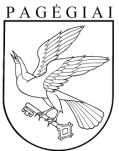 Pagėgių savivaldybės tarybasprendimasdėl PAGĖGIŲ SAVIVALDYBĖS TARYBOS 2007 M. SPALIO 18 D. SPRENDIMO nR. T-163 „DĖL PATALPŲ PERDAVIMO VALDYTI PATIKĖJIMO TEISE“ PAKEITIMO2019 m. sausio 31 d. Nr. T-7Pagėgiai